АДМИНИСТРАЦИЯ                      ГОРОДИЩЕНСКОГО СЕЛЬСКОГО ПОСЕЛЕНИЯХИСЛАВИЧСКОГО РАЙОНА СМОЛЕНСКОЙ ОБЛАСТИПОСТАНОВЛЕНИЕот  19    марта  2018г.    №    11О внесении изменений в муниципальную программу «Развитие и содержание автомобильных дорог местного значения и улично-дорожной сети  Городищенского сельского поселения Хиславичского района Смоленской области» на 2016-2020 годы.Администрация Городищенского сельского поселения Хиславичского района Смоленской области  п о с т а н о в л я е т:Внести в муниципальную программу «Развитие и содержание автомобильных дорог местного значения и улично-дорожной сети Городищенского сельского поселения Хиславичского района Смоленской области» на 2016 год, утвержденную Постановлением Администрации  Городищенского сельского поселения Хиславичского района Смоленской области  от 03.12.2015г., №32 (в редакции постановления Администрации Городищенского сельского поселения Хиславичского района Смоленской области № 12-а от 19.02.2016г., в новой редакции постановления Администрации Городищенского сельского поселения № 46-б от 16.08.2016г; в новой редакции постановления Администрации Городищенского сельского поселения №60 от 09.11.2016г; от 27.02.2017г. № 8;)  следующие изменения: 1)  В Паспорте муниципальной программы  «Развитие  и содержание  автомобильных дорог местного значения и улично-дорожной сети Городищенского сельского поселения Хиславичского района Смоленской области»  (далее Паспорт муниципальной программы) изложить в новой редакции пункт:2) в Пункте 4 «Обоснование ресурсного обеспечения муниципальной программы» Мероприятия программы могут реализовываться за счет средств федерального, областного бюджетов, бюджета сельского поселения и внебюджетных источников.Общий объём финансовых  средств, для осуществления Программы составляет 5867250,00 рублей:2016 год – 1242361,00  рублей;2017 год – 1814435,00  рублей;2018 год –  1864695,00 рублей;2019 год –  461830,00 рублей;2020 год –  483929,00  рублей;В том числе средства местного бюджета 5867250,00 рублей: 2016 год – 1242361,00 рублей; 2017 год – 1814435,00рублей; 2018 год –  1864695,00  рублей; 2019 год –  461830,00  рублей; 2020 год –  483929,00 рублей;Объём финансирования мероприятий Программы из бюджета Городищенского сельского поселения  подлежит уточнению при формировании местного бюджета на очередной финансовый год и плановый период.3) Приложение № 1 к муниципальной программе изложить в новой редакции(прилагается).4) Приложение № 2 к муниципальной программе изложить в новой редакции(прилагается).Глава муниципального образованияГородищенского сельского поселенияХиславичского района Смоленской области                              В.Б. Маганков                                  Утверждена Постановлением АдминистрацииГородищенского сельского поселения Хиславичского района Смоленской области от 03.12.2015г. №32, в новой редакциипостановлений от 19.02.2016г. №12-а; от 16.08.2016г. №46-б; от 09.11.2016г.№60; от 27.02.2016г. №  8; от 12.02.2018г. № 6;от 19.03.2018г. № 11МУНИЦИПАЛЬНАЯ ПРОГРАММА«Развитие и содержание автомобильных дорог местного значения и улично- дорожной сети Городищенского сельского поселения Хиславичского района Смоленской области на 2016-2020 год»ПАСПОРТмуниципальной программы  «Развитие и содержание автомобильных дорог местного значения и улично- дорожной сети Городищенского сельского поселения Хиславичского района Смоленской области на 2016-2020 год»Общая характеристика социально-экономической сферы реализации муниципальной программы.     Городищенского сельского поселения Хиславичского района Смоленской области (далее – сельское поселение) включает в себя 8 населенных пунктов. Все автодороги сельского поселения с грунтовочным покрытием, которое в данный период требует текущего, а то и капитального ремонта.Повышение уровня аварийности на автомобильных дорогах в последнее время объясняется рядом факторов:- темпы роста автомобильного транспорта не соответствуют темпам строительства и реконструкции дорог;- неудовлетворительная работа служб эксплуатации дорог;- недостаток финансовых средств. Существенный уровень благоустройства автодорог не отвечает современным требованиям ГОСТов и иных нормативных актов, что является причиной негативного восприятия жителями сельского поселения состояния дорог.Программный подход к решению проблем благоустройства автомобильных дорог необходим, так как без выстроенной комплексной системы невозможно добиться каких-либо значимых результатов в обеспечении комфортных условий для деятельности и отдыха жителей поселения, их гарантий и законных прав на безопасные условия движения на дорогах. Важна четкая согласованность действий Администрации Городищенского сельского поселения Хиславичского района Смоленской области и предприятий, обеспечивающих жизнедеятельность поселения и занимающихся благоустройством автомобильных дорог. Определение перспектив содержания дорог сельского поселения позволит добиться сосредоточения средств на решение поставленных задач.Для повышения  доступности транспортных услуг для населения и  повышению безопасности дорожного движения необходимо обеспечить финансовую поддержку  мероприятий Программы.2.Основные цели, целевые показатели, описание ожидаемых конечных результатов, сроки и этапы реализации муниципальной программыЦелями Программы являются:- эффективное решение вопросов местного значения в части развития и содержания автомобильных дорог, обеспечения безопасности дорожного движения на территории поселения.Для достижения указанных целей необходимо решить следующие задачи:- привлечение жителей к участию в решении проблем по развитию и содержанию автомобильных дорог сельского поселения по совершенствованию контроля за режимом движения по дорогам и снижению уровня аварийности;- приведение в качественное состояние элементов содержания автомобильных дорог;- улучшение технического состояния автомобильных дорог местного значения;- улучшение технического состояния уличной дорожной сети поселения.Муниципальную программу предполагается реализовывать в один этап - в 2016 году.В результате реализации Программы ожидается удовлетворение потребности населения в перевозках по автомобильным дорогам местного значения, внутри поселковым дорогам, грунтовым дорогам, соединяющим населённые пункты, улучшение состояния территории сельского поселения, создание условия, обеспечивающие комфортные условия для работы и отдыха населения на территории сельского поселения.Эффективность Программы оценивается по следующим показателям:- процент соответствия состояния автомобильных дорог ГОСТу;- уровень аварийности, тяжести последствий дорожно-транспортных происшествий на дорогах Городищенского сельского поселения Хиславичского района Смоленской области.3. Обобщенная характеристика основных мероприятий программы и подпрограммДля обеспечения Программы предлагается регулярно проводить следующие мероприятия:- текущий и капитальный ремонт местного значения и уличной дорожной сети; - содержание автомобильных дорог местного значения и уличной  дорожной сети Городищенского сельского поселения Хиславичского района Смоленской области;- повышение безопасности дорожного движения.Выполнение Программы осуществляется в соответствии с законодательством Российской Федерации, областным законодательством и действующими нормативно - правовыми актами на территории муниципального образования «Хиславичский район» Смоленской области.Администрация Городищенского сельского поселения Хиславичского района Смоленской области  проводит работы по ремонту проезжей части уличной дорожной сети и дорог, соединяющих населенные пункты, находящиеся на территории поселения.Перечень программных мероприятий не является исчерпывающим и может изменяться, уточняться и дополнятся. Изменения, вносимые в перечень программных мероприятий, оформляется нормативным правовым актом  Администрации  Городищенского сельского поселения Хиславичского района Смоленской области4. Обоснование ресурсного обеспечения муниципальной программы. Мероприятия программы могут реализовываться за счет средств федерального, областного бюджетов, бюджета сельского поселения и внебюджетных источников.Общий объём финансовых  средств,  для осуществления Программы составляет  5867250,00 рублей:2016 год – 1 242 361,0  рублей;2017 год – 1 814 435,0  рублей;2018 год –  1864695,0   рублей;2019 год –  4461 830,0 рублей;2020 год –  483 929,0  рублей;в том числе средства местного бюджета 5867250,00 рублей: 2016 год – 1242361,00 рублей; 2017 год – 1814435,00рублей; 2018 год – 1864695,00  рублей; 2019 год – 461830,00  рублей; 2020 год – 483929,00 рублей;Объём финансирования мероприятий Программы из бюджета Городищенского сельского поселения Хиславичского района Смоленской области подлежит уточнению при формировании местного бюджета на очередной финансовый год и плановый период.Приложение № 1к муниципальной программы «Развитие и содержание автомобильных дорог местного значения и улично-дорожной сети   Городищенского сельского поселения Хиславичского района Смоленской области» на 2016- 2020 годы                                                                                                                                                                                                                                                                  ЦЕЛЕВЫЕ ПОКАЗАТЕЛИреализации муниципальной программы«Развитие и содержание  автомобильных дорог местного значения и улично - дорожной сети Городищенского сельского поселения Хиславичского района Смоленской области» на 2016-2020 годыПриложение № 2к муниципальной программы «Развитие и содержание автомобильных дорог местного значения и улично-дорожной сети   Городищенского сельского поселения Хиславичского района Смоленской области» на 2016- 2020 годыПЛАН реализации муниципальной программы на 2016 год  «Развитие, содержание и благоустройство автомобильных дорог местного значения и улично - дорожной сети Городищенского сельского поселения Хиславичского района Смоленской области на 2016-2020 годы»Объемы ассигнований муниципальной программы (по годам реализации и в разрезе источников финансирования)Объем бюджетных ассигнований на реализацию муниципальной программы составляет 5867250,00  рублей, в том числе по годам: 2016г – 1160361,00руб.; 2017г – 1751435,00руб.; 2018г – 996888,00руб.; 2019г – 388830,00руб.; 2020г – 410929,00руб.; в том числе на реализацию: -Подпрограмма «Расходы на текущий и капитальный ремонт автомобильных дорог местного значения и улично-дорожной сети» 4708443,00 рублей;-Подпрограмма «Расходы  на содержание автомобильных дорог местного значения и улично-дорожной сети»  1144807,00 рублей;- Подпрограмма «Расходы на мероприятия  по повышению безопасности дорожного движения» 14000,00 рублей          Объем бюджетных ассигнований на реализацию муниципальной программы по годам составляет:Администратор  муниципальной программы   Администрация Городищенского сельского поселения Хиславичского района Смоленской областиОтветственные исполнители  подпрограмм муниципальной программы   Администрация Городищенского сельского поселения Хиславичского района  Смоленской областиИсполнители основных мероприятий муниципальной программы  Администрация Городищенского сельского поселения Хиславичского района Смоленской областиНаименование подпрограмм муниципальной программы- подпрограмма «Расходы на текущий и капитальный ремонт автомобильных дорог местного значения и улично - дорожной сети Городищенского сельского поселения Хиславичского района Смоленской области»;- подпрограмма «Расходы на содержание автомобильных дорог местного значения и улично - дорожной сети Городищенского сельского поселения Хиславичского района Смоленской области»;-подпрограмма «Расходы на мероприятия по повышению безопасности дорожного движения Городищенского сельского поселения Хиславичского района Смоленской области»Цель муниципальной программы- эффективное решение вопросов местного значения в части развития, содержания и обеспечения безопасности дорожного движения на территории Городищенского сельского поселения Хиславичского района Смоленской областиЦелевые показатели реализации муниципальной программы  Приведение в качественное состояние элементов автомобильных дорог населенных пунктов Городищенского сельского поселения Хиславичского района Смоленской области.в том числе:- привлечение жителей к участию в решении проблем по развитию и содержанию автомобильных дорог сельского поселения по совершенствованию контроля за режимом движения по дорогам и снижению уровня аварийности;- приведение в качественное состояние элементов содержания автомобильных дорог;- улучшение технического состояния автомобильных дорог местного значения;- улучшение технического состояния уличной дорожной сети поселения;- уровень аварийности, тяжести последствий дорожно-транспортных происшествий на дорогах Городищенского сельского поселения Хиславичского района Смоленской области.Сроки (этапы) реализации муниципальной программыпять этапов, 2016-2020 годыОбъемы ассигнований муниципальной программы (по годам реализации и в разрезе источников финансирования)объем бюджетных ассигнований на реализацию муниципальной программы составляет  5867250,00 рублей, в том числе на реализацию:- подпрограмма «Расходы на текущий и капитальный ремонт автомобильных дорог местного значения и улично - дорожной сети Городищенского сельского поселения Хиславичского района Смоленской области» - 4708443,00  рублей- подпрограмма «Расходы на содержание автомобильных дорог местного значения и улично - дорожной сети Городищенского сельского поселения Хиславичского района Смоленской области» - 1144807,00 рублей;-подпрограмма «Расходы на мероприятия по повышению безопасности дорожного движения Городищенского сельского поселения Хиславичского района Смоленской области» - 14000 рублейОбъем бюджетных ассигнований на реализацию муниципальной программы по годам составляет:Ожидаемые результаты реализациимуниципальной программы1. Улучшение состояния автомобильных дорог Городищенского сельского поселения Хиславичского района Смоленской области.2. Снижение уровня аварийности, тяжести последствий дорожно-транспортных происшествий на дорогах Городищенского сельского поселения Хиславичского района Смоленской области.3. Создание комфортных условий для работы и отдыха жителей сельского поселения.5. Привитие жителям сельского поселения любви и уважения к своему населенному пункту, к соблюдению чистоты и порядка на территории Городищенского сельского поселения Хиславичского района Смоленской области.№ п/пНаименование показателяЕдиница измеренияПланируемое значение показателей (на очередной финансовый год и плановый период)Планируемое значение показателей (на очередной финансовый год и плановый период)Планируемое значение показателей (на очередной финансовый год и плановый период)Планируемое значение показателей (на очередной финансовый год и плановый период)Планируемое значение показателей (на очередной финансовый год и плановый период)№ п/пНаименование показателяЕдиница измерения1-й  год реализации муниципальной программы2-й  год реализации муниципальной программы3-й  год реализации муниципальной программы4-й  год реализации муниципальной программы5-й  год реализации муниципальной программы123455561.привлечение жителей к участию в решении проблем по развитию и содержанию автомобильных дорог сельского поселения по совершенствованию контроля за режимом движения по дорогам и снижению уровня аварийности;%555552.приведение в качественное состояние элементов содержания автомобильных дорог;км18,318,318,318,318,33.улучшение технического состояния автомобильных дорог местного значения;км10101010104.улучшение технического состояния улично - дорожной сети поселения;км8,38,38,38,38,35.повышение доступности транспортных услуг для населения (повышение уровня охвата автобусным сообщением жителей сельских населенных пунктов);% 555556.уровень аварийности, тяжести последствий дорожно-транспортных происшествий на дорогах Городищенского сельского поселения Хиславичского района Смоленской области.%55555№ п/пНаименование Исполни-тельмероприятия    
Источник финан-сового   обеспече-ния (расшиф-ровать)Объем средств на реализацию муниципальной программы на очередной финансовый год и плановый период (тыс. рублей)Объем средств на реализацию муниципальной программы на очередной финансовый год и плановый период (тыс. рублей)Объем средств на реализацию муниципальной программы на очередной финансовый год и плановый период (тыс. рублей)Объем средств на реализацию муниципальной программы на очередной финансовый год и плановый период (тыс. рублей)Объем средств на реализацию муниципальной программы на очередной финансовый год и плановый период (тыс. рублей)Объем средств на реализацию муниципальной программы на очередной финансовый год и плановый период (тыс. рублей)Планируемое значение показателя реализации муниципальной программы на очередной финансовый год и плановый периодПланируемое значение показателя реализации муниципальной программы на очередной финансовый год и плановый периодПланируемое значение показателя реализации муниципальной программы на очередной финансовый год и плановый периодПланируемое значение показателя реализации муниципальной программы на очередной финансовый год и плановый периодПланируемое значение показателя реализации муниципальной программы на очередной финансовый год и плановый период№ п/пНаименование Исполни-тельмероприятия    
Источник финан-сового   обеспече-ния (расшиф-ровать)всегоочередной финансо-вый год2017201820192020очередной финансовый год20172018201920201234567           87           8 9         10 9         101112       1312       1314             1514             15Эффективное решение вопросов местного значения в части развитие и содержание автомобильных дорог местного значения и улично - дорожной сети  Городищенского сельского поселения Хиславичского района Смоленской областиЭффективное решение вопросов местного значения в части развитие и содержание автомобильных дорог местного значения и улично - дорожной сети  Городищенского сельского поселения Хиславичского района Смоленской областиЭффективное решение вопросов местного значения в части развитие и содержание автомобильных дорог местного значения и улично - дорожной сети  Городищенского сельского поселения Хиславичского района Смоленской областиЭффективное решение вопросов местного значения в части развитие и содержание автомобильных дорог местного значения и улично - дорожной сети  Городищенского сельского поселения Хиславичского района Смоленской областиЭффективное решение вопросов местного значения в части развитие и содержание автомобильных дорог местного значения и улично - дорожной сети  Городищенского сельского поселения Хиславичского района Смоленской областиЭффективное решение вопросов местного значения в части развитие и содержание автомобильных дорог местного значения и улично - дорожной сети  Городищенского сельского поселения Хиславичского района Смоленской областиЭффективное решение вопросов местного значения в части развитие и содержание автомобильных дорог местного значения и улично - дорожной сети  Городищенского сельского поселения Хиславичского района Смоленской областиЭффективное решение вопросов местного значения в части развитие и содержание автомобильных дорог местного значения и улично - дорожной сети  Городищенского сельского поселения Хиславичского района Смоленской областиЭффективное решение вопросов местного значения в части развитие и содержание автомобильных дорог местного значения и улично - дорожной сети  Городищенского сельского поселения Хиславичского района Смоленской областиЭффективное решение вопросов местного значения в части развитие и содержание автомобильных дорог местного значения и улично - дорожной сети  Городищенского сельского поселения Хиславичского района Смоленской областиЭффективное решение вопросов местного значения в части развитие и содержание автомобильных дорог местного значения и улично - дорожной сети  Городищенского сельского поселения Хиславичского района Смоленской областиЭффективное решение вопросов местного значения в части развитие и содержание автомобильных дорог местного значения и улично - дорожной сети  Городищенского сельского поселения Хиславичского района Смоленской областиЭффективное решение вопросов местного значения в части развитие и содержание автомобильных дорог местного значения и улично - дорожной сети  Городищенского сельского поселения Хиславичского района Смоленской областиЭффективное решение вопросов местного значения в части развитие и содержание автомобильных дорог местного значения и улично - дорожной сети  Городищенского сельского поселения Хиславичского района Смоленской областиЭффективное решение вопросов местного значения в части развитие и содержание автомобильных дорог местного значения и улично - дорожной сети  Городищенского сельского поселения Хиславичского района Смоленской областиТекущий и капитальный ремонт автомобильных дорог местного значения и улично - дорожной сетиТекущий и капитальный ремонт автомобильных дорог местного значения и улично - дорожной сетиТекущий и капитальный ремонт автомобильных дорог местного значения и улично - дорожной сетиТекущий и капитальный ремонт автомобильных дорог местного значения и улично - дорожной сетиТекущий и капитальный ремонт автомобильных дорог местного значения и улично - дорожной сетиТекущий и капитальный ремонт автомобильных дорог местного значения и улично - дорожной сетиТекущий и капитальный ремонт автомобильных дорог местного значения и улично - дорожной сетиТекущий и капитальный ремонт автомобильных дорог местного значения и улично - дорожной сетиТекущий и капитальный ремонт автомобильных дорог местного значения и улично - дорожной сетиТекущий и капитальный ремонт автомобильных дорог местного значения и улично - дорожной сетиТекущий и капитальный ремонт автомобильных дорог местного значения и улично - дорожной сетиТекущий и капитальный ремонт автомобильных дорог местного значения и улично - дорожной сетиТекущий и капитальный ремонт автомобильных дорог местного значения и улично - дорожной сетиТекущий и капитальный ремонт автомобильных дорог местного значения и улично - дорожной сетиТекущий и капитальный ремонт автомобильных дорог местного значения и улично - дорожной сети1.1.Проведение текущего и капитального ремонта (км)       х    хххххххххххх1.2.Проведение текущего и капитального ремонта автомобильных дорог местного значения и улично-дорожной сетиАдминистрация Городищенского сельского поселениясредства бюджет –  доходы 4708,41160,41751,4996,9388,8410,9хххххСодержание автомобильных дорог и улично-дорожной сети Городищенского сельского поселения Хиславичского района Смоленской области;Содержание автомобильных дорог и улично-дорожной сети Городищенского сельского поселения Хиславичского района Смоленской области;Содержание автомобильных дорог и улично-дорожной сети Городищенского сельского поселения Хиславичского района Смоленской области;Содержание автомобильных дорог и улично-дорожной сети Городищенского сельского поселения Хиславичского района Смоленской области;Содержание автомобильных дорог и улично-дорожной сети Городищенского сельского поселения Хиславичского района Смоленской области;Содержание автомобильных дорог и улично-дорожной сети Городищенского сельского поселения Хиславичского района Смоленской области;Содержание автомобильных дорог и улично-дорожной сети Городищенского сельского поселения Хиславичского района Смоленской области;Содержание автомобильных дорог и улично-дорожной сети Городищенского сельского поселения Хиславичского района Смоленской области;Содержание автомобильных дорог и улично-дорожной сети Городищенского сельского поселения Хиславичского района Смоленской области;Содержание автомобильных дорог и улично-дорожной сети Городищенского сельского поселения Хиславичского района Смоленской области;Содержание автомобильных дорог и улично-дорожной сети Городищенского сельского поселения Хиславичского района Смоленской области;Содержание автомобильных дорог и улично-дорожной сети Городищенского сельского поселения Хиславичского района Смоленской области;Содержание автомобильных дорог и улично-дорожной сети Городищенского сельского поселения Хиславичского района Смоленской области;Содержание автомобильных дорог и улично-дорожной сети Городищенского сельского поселения Хиславичского района Смоленской области;Содержание автомобильных дорог и улично-дорожной сети Городищенского сельского поселения Хиславичского района Смоленской области;2.1.Содержание автомобильных дорог и улично-дорожной сети (км)ххххххххххххх2.2Содержание автомобильных дорог и улично-дорожной сети, текущий ремонт и грейдирование Администрация Городищенского сельского поселенияМестный бюджет1144,880,0 60,0864,870,070,0ххххПовышение безопасности дорожного движенияПовышение безопасности дорожного движенияПовышение безопасности дорожного движенияПовышение безопасности дорожного движенияПовышение безопасности дорожного движенияПовышение безопасности дорожного движенияПовышение безопасности дорожного движенияПовышение безопасности дорожного движенияПовышение безопасности дорожного движенияПовышение безопасности дорожного движенияПовышение безопасности дорожного движенияПовышение безопасности дорожного движенияПовышение безопасности дорожного движенияПовышение безопасности дорожного движенияПовышение безопасности дорожного движения3.1Аварийность на дорогах Городищенского сельского поселения Хиславичского района Смоленской области (%)Администрация Городищенского сельского поселенияМестный бюджетххххххххххх3.2Приобретение дорожных знаковАдминистрация Городищенского сельского поселенияМестный бюджет14,02,03,03,03,03,0хххВсего по муниципальной программеВсего по муниципальной программе5867,21242,41814,41864,7461,8483,9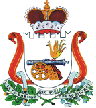 